RESULTADO – TOMADA DE PREÇONº 2022118TP21406HEMUO Instituto de Gestão e Humanização – IGH, entidade de direito privado e sem fins lucrativos,classificado como Organização Social, vem tornar público o resultado da Tomada de Preços, coma finalidade de adquirir bens, insumos e serviços para o HEMU - Hospital Estadual da Mulher, comendereço à Rua R-7, S/N, Setor Oeste, Goiânia, CEP: 74.125-090.Bionexo do Brasil LtdaRelatório emitido em 26/08/2022 09:36CompradorIGH - Hospital Materno Infantil (11.858.570/0002-14)AV. PERIMETRAL, ESQUINA C/ RUA R7, SN - SETOR COIMBRA - GOIÂNIA, GO CEP: 74.530-020Relação de Itens (Confirmação)Pedido de Cotação : 236188631COTAÇÃO Nº 21406 - MATERIAL ALIMENTÍCIO - HEMU AGOSTO 2022Frete PróprioObservações: *PAGAMENTO: Somente a prazo e por meio de depósito em conta PJ do fornecedor. *FRETE: Só serão aceitaspropostas com frete CIF e para entrega no endereço: RUA R7 C/ AV PERIMETRAL, SETOR COIMBRA, Goiânia/GO CEP:74.530-020, dia e horário especificado. *CERTIDÕES: As Certidões Municipal, Estadual de Goiás, Federal, FGTS eTrabalhista devem estar regulares desde a data da emissão da proposta até a data do pagamento. *REGULAMENTO: Oprocesso de compras obedecerá ao Regulamento de Compras do IGH, prevalecendo este em relação a estes termos emcaso de divergência.Tipo de Cotação: Cotação NormalFornecedor : Todos os FornecedoresData de Confirmação : TodasFaturamentoMínimoPrazo deEntregaValidade daPropostaCondições dePagamentoFornecedorFrete ObservaçõesBenenutri Comercial LtdaGOIÂNIA - GONatana Lamounier - (62) 39111414vendas.go@benenutri.comMais informações1dias após12R$ 300,0000R$ 300,000021/08/202217/09/202228 ddl30 ddlCIFCIFnullnullconfirmaçãoUber Medica E Hospitalar Ltda - EppUBERLÂNDIA - MGLuana Nascimento - (34) 32144519adm.go@ubermedica.com.brMais informações2dias apósconfirmaçãoVia Nut - Nutrição Clinica e ProdutosHospitalaresGOIÂNIA - GO3 dias apósconfirmação3R$ 120,000021/08/202230 ddlCIFnullRamile Ferreira e silva - nullcotacao@vianut.com.brMais informaçõesProgramaçãode EntregaPreçoUnitário FábricaPreçoProdutoCódigoFabricanteEmbalagem Fornecedor Comentário JustificativaRent(%) Quantidade Valor Total UsuárioDIETA ENTERALPOLIM NORMOC/HIPERP S/ FIBRA 1KCAL / ML -CICATRIZ; DEITAENTERALPOLIMERICA,NORMOCALORICA,HIPERPROTEICA(PTN MAIOR QUE 20Rosana DeOliveiraMouraFRESUBIN ORIGINAL%) SEM FIBRAS,BenenutriComercialLtda1000 ML -R$R$R$212,00002ESPECIFICO PARACICATRIZAÇÃO DEFERIDAS,ACRESCIDO DEARGINA, ZINCO ESELENIO,34294-FRASCOnull-8 FrascoFRESENIUS -FRESENIUS26,5000 0,000022/08/202215:12NUTRICIONALMENTECOMPLETA,DENSIDADECALORICA 1,0KCAL/ML. FRASCO750MLMODULO EM POPROTEINA A BASEDE CASEINATO DECALCIO, FONTE DEPROTEINA, COMRosana DeOliveiraMoura;- AMPLA nãoatingiuBenenutriComercialLtdaPROTEIN PT 240G -PRODIET - PRODIETR$R$93050437832--CAIXA400null1 PoteR$ 69,0000faturamento 69,0000 0,0000minimo.APROXIMADAMENTE22/08/2022100% CASEINATO15:12DE CALCIO.-> POTECOM 250G10SUPLEMENTO ABASE DE DEXTRINAE MALTOSE - LATASUSTAPBenenutri 400 gramasComercialLtda;-R$R$1 Unidade R$ 19,0000 Rosana DeOLIGOSSACARIDEOS400g - PROBENENUTRITION -NUTROPOLIS 19,0000 0,0000não atingioufaturamentoOliveiraMoura400Gminimo.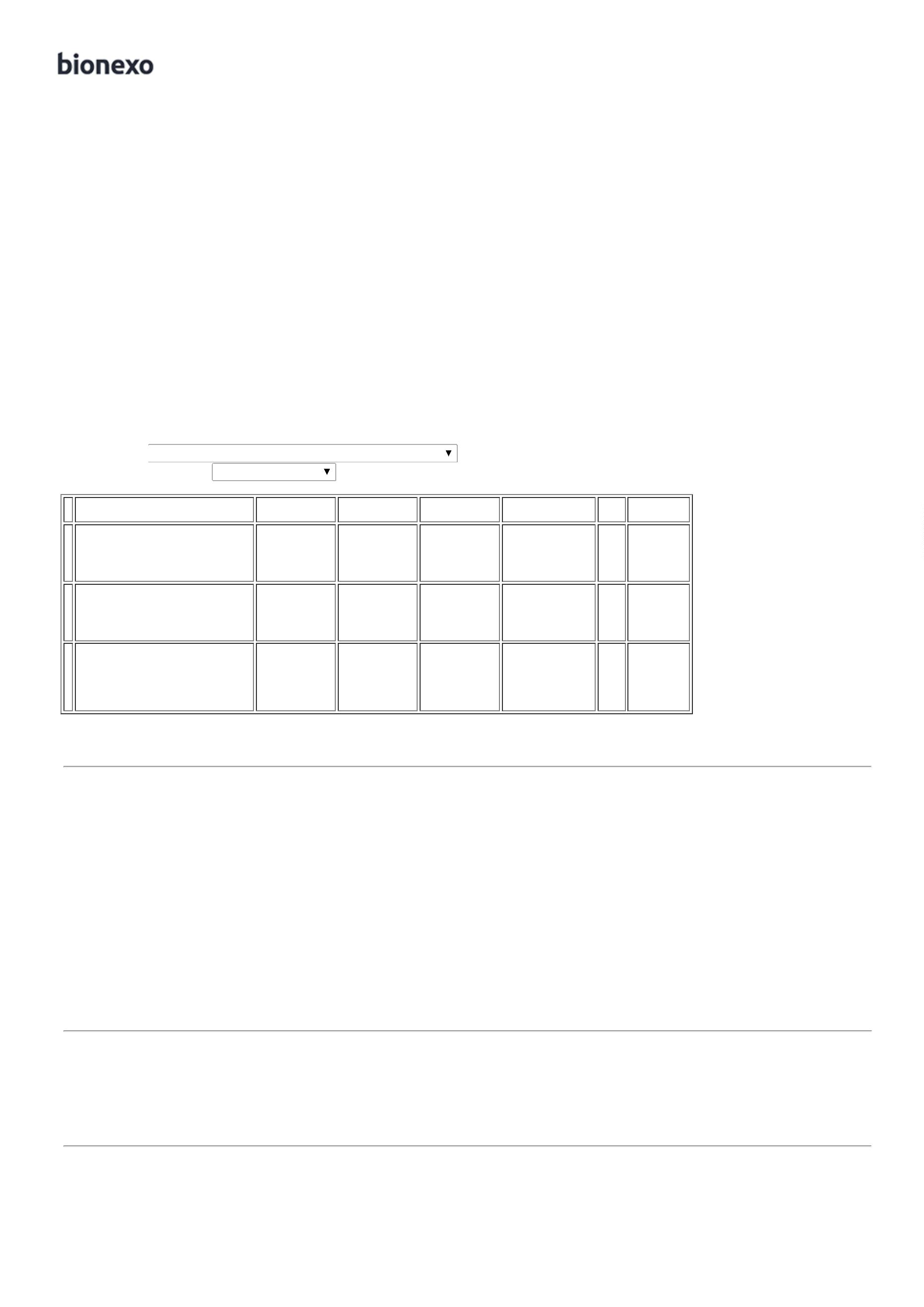 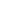 PROBENENUTRITION22/08/202215:12Rosana DeOliveiraMouraSUPLEMENTOROTEINA ISOLADABCAA MIXCAROTENOIDESLATA 400 GBenenutriComercialLtdaIMMAX 350 GRAMA -PRODIET - PRODIETR$R$1237851-LATAnull-1 Unidade R$ 42,550042,5500 0,000022/08/202215:12TotalParcial:R$342,550011.0Total de Itens da Cotação: 13Total de Itens Impressos: 4Programaçãode EntregaPreçoUnitário FábricaPreçoProdutoCódigoFabricanteEmbalagem Fornecedor Comentário JustificativaRent(%) Quantidade Valor Total UsuárioRosana DeOliveiraMouraDIETAENTERAL/ORALHIPERCAL DE 0 - 12 37997MESES S/ SACAROSEUber MedicaE HospitalarLtda - EppINFATRINI PO -DANONER$R$R$3---LATALATAnullnullnull---12 Lata118,0000 0,00001.416,000019/08/2022-LATA 400G16:02Rosana DeOliveiraMouraFÓRMULA INFANTILELEMENTAR DEAMINOÁCIDOS SEMLACTOSE.Uber MedicaE HospitalarLtda - EppNEOCATE LCPUPGRADE - DANONER$R$R$240,0000842375378412 Lata120,0000 0,000022/08/202215:12Rosana DeOliveiraMouraSUPLEMENTOCONTROLEGLICEMICO COMAMIDO DE TAPIOCASB MORANGOUber MedicaE HospitalarLtda - EppDIASIP MORANGO -DANONER$R$R$334,500011FRASCO30 Unidade11,1500 0,000022/08/202215:12TotalParcial:R$44.01.990,5000Total de Itens da Cotação: 13Total de Itens Impressos: 3Programaçãode EntregaPreçoUnitário FábricaPreçoProdutoCódigoFabricanteEmbalagem Fornecedor Comentário JustificativaRent(%) Quantidade Valor Total UsuárioRosana DeOliveiraMouraVia Nut -NutriçãoClinica eProdutosDIETA ENTERALPEDIATRICA SEMIELEMENTAR P/ APLV.LATA C/ 400GRR$R$R$14542369---ALFARE, NESTLEnullnullnull-35 Lata5 Unidade100 Unidade84,4900 0,00002.957,1500-> LATA COM 400G22/08/2022Hospitalares15:12PEPTAMENBAUNILHAPO 400 GR -Rosana DeOliveiraMouraVia Nut -Nutrição;- BEMESTAR nãoatingiufaturamentominimo.DIETAOLIGOMERICANORMO/NORMO POPEPTAMENR$R$R$709,950037788BAUNILHA PO 400 0 - LATA 400 Clinica e141,9900 0,0000GR, NESTLEGR - lata -NESTLELATA 400 GRProdutosHospitalares430G22/08/202215:12Rosana DeOliveiraMouraVia Nut -NutriçãoClinica eProdutosHospitalaresFORMULA INFANTIL1, 0 - 6 MESES LATA 3779100 GRnestogeno 1 -NESTLE - nestleR$R$R$765,0000LATA-7,6500 0,0000422/08/202215:12FORMULA INFANTILEM PÓ PARA RNPRE-TERMO E/OUALTO RISCO ->INDICADA PARARECEM NASCIDOSPRÉ TERMO E/OUALTO RISCO E/OUBAIXO PESO AONASCER; COM DHA,ARA ENUCLEOTÍDEOS. -ESPECIFICAÇÃO:INDICADA PARARECÉM NASCIDOSPRÉ TERMO E/ OUALTO RISCO E/OUALTO RISCO E/OUBAIXO PESO AONASCER.Rosana DeOliveiraMouraVia Nut -NutriçãoClinica eProdutosHospitalaresFM 85 - NESTLE -NESTLER$R$R$635651-1Gnull-3528 Sachê3,3035 0,000011.654,748022/08/202215:127FORMULA INFANTIL 37790PARA RECEMNASCIDO PRE-PRE NAN 400 GR,NESTLELATA COM400 GRVia Nut -NutriçãoClinica enull-R$R$48 UnidadeR$Rosana DeOliveiraMoura22,9600 0,00001.102,0800TERMO E / OU ALTORISCO 400G -FORMULA PARAProdutosHospitalares22/08/202215:12RECEM NASCIDOPRE TERMO E/ OUDE ALTO RISCO E /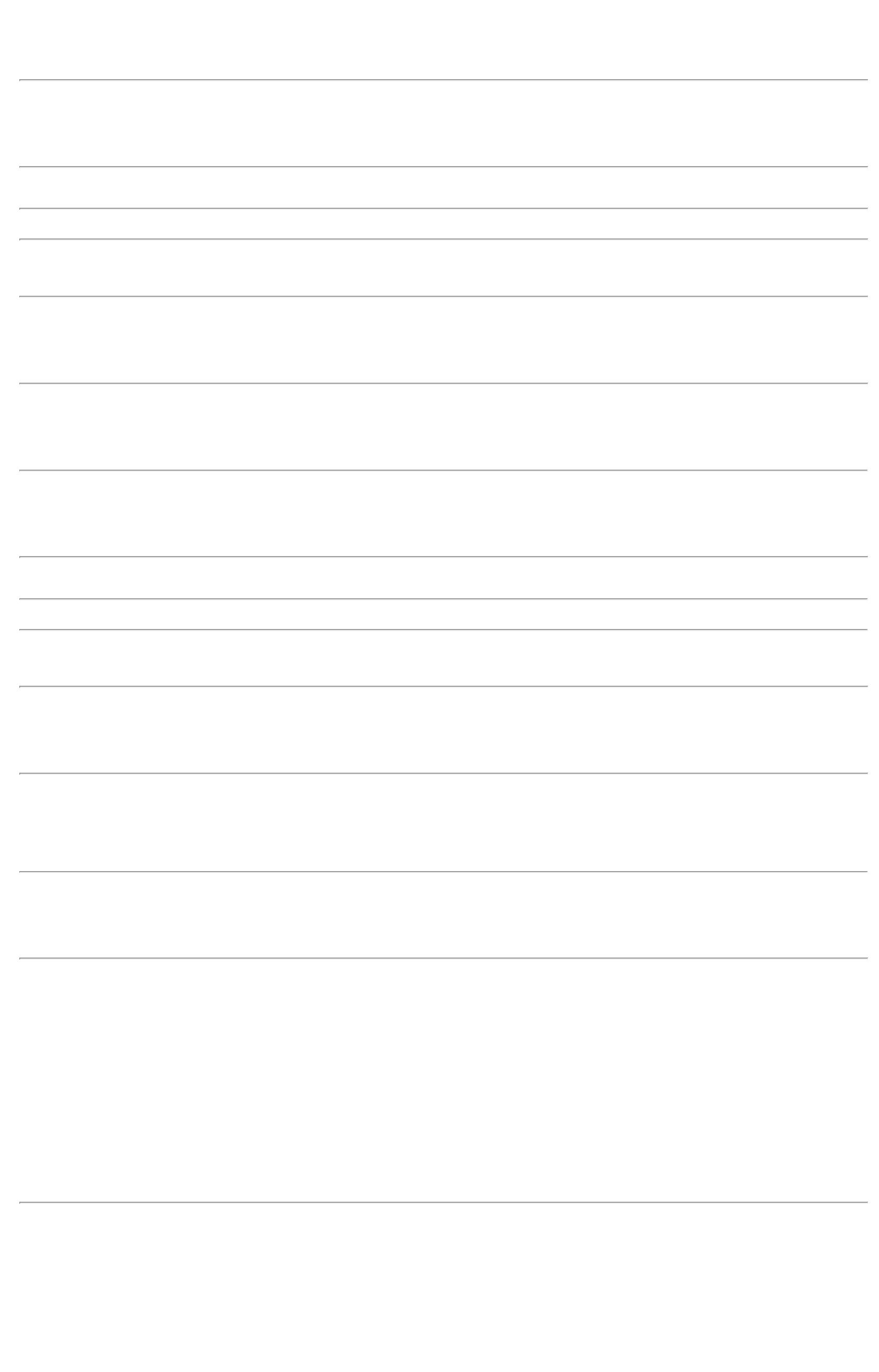 OU BAIXO PESO AONASCER COMPROTEINAS LACTEAS-> LATA 400GRAMASRosana DeOliveiraMouraSUPLEMENTOULCERA DEPRESSAO SABORCHOCOLATE -Via Nut -NutriçãoClinica eProdutosHospitalaresNOVASOURCEPROLINE BAUNILHA00ML - NESTLE -NESTLER$R$R$479,60001337853-TETRA SLIMnull-40 Unidade211,9900 0,000022/08/2022UNIDADE DE 200ML15:12TotalParcial:R$33756.0811.017.668,5280Total de Itens da Cotação: 13Total de Itens Impressos: 6TotalGeral:R$20.001,5780Clique aqui para geração de relatório completo com quebra de página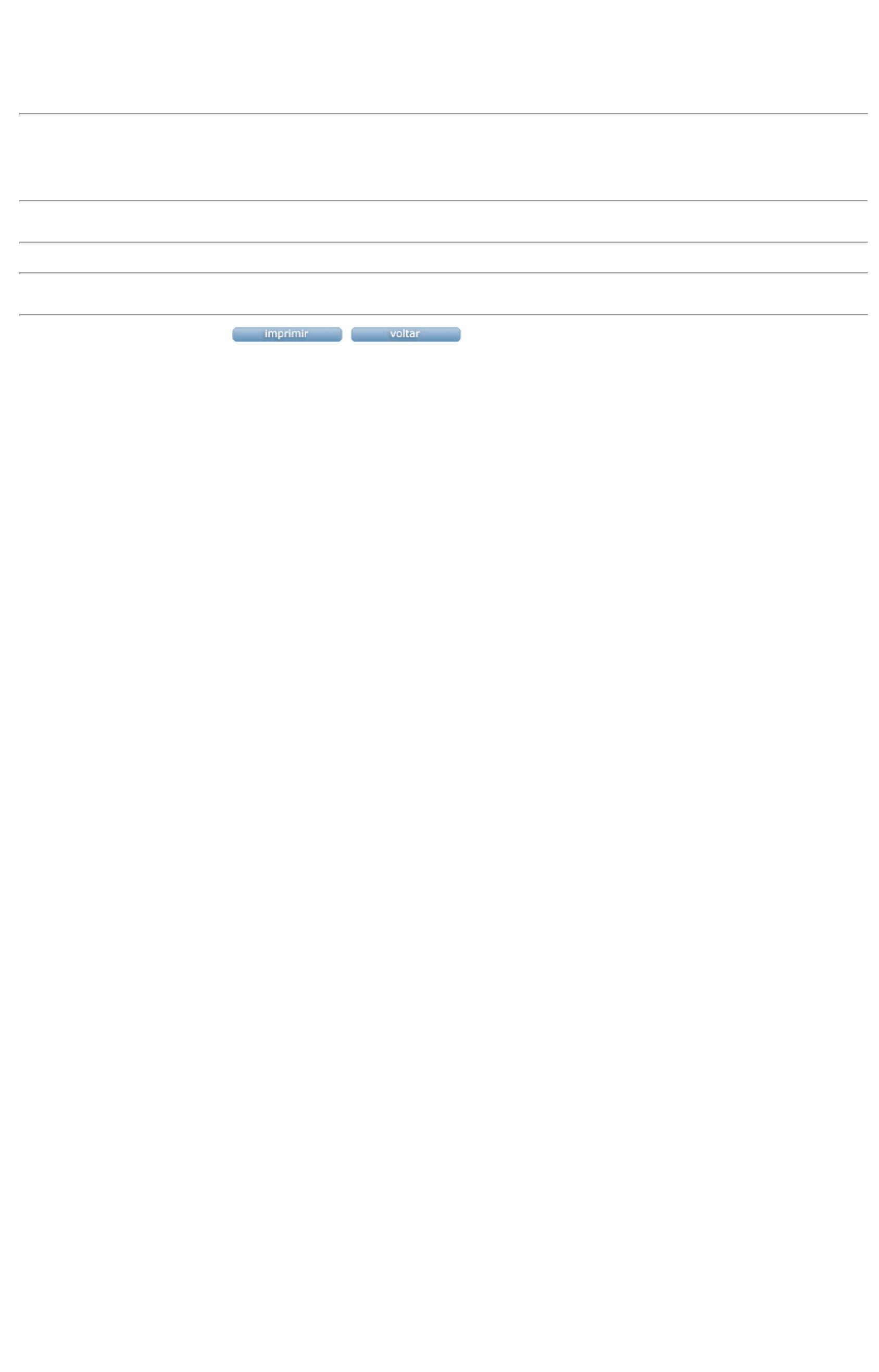 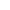 